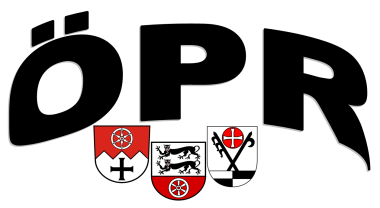 An den Örtlichen Personalrat für Grund-, Haupt-, Werkreal-, Real- und Gemeinschaftsschulen sowie Sonderpädagogische    Bildungs- und Beratungszentren beim SSA KünzelsauBeteiligung des ÖPR zur Anordnung vonvorhersehbarer Mehrarbeit	FolgemeldungAnschrift und Kontaktdaten der Schule:Die Mehrarbeit ist für folgenden Zeitraum vorgesehen: Die Mehrarbeit hat folgenden Gesamtumfang: Folgende Lehrkräfte (Lk) sind von der Mehrarbeit betroffen: Die Mehrarbeit betrifft folgende Unterrichtsstunde/n und Fach/Fächer und soll von folgender Lehrkraft übernommen werden (entsprechenden Buchstaben eintragen):	Die von der Mehrarbeit betroffenen Lehrkräfte sind informiert und Lk A:    Lk B:    Lk C:    Lk D:	Eine Empfehlung der GLK zur Regelung von Abwesenheitsvertretungen existiert an der Schule und wird beigefügt.	Eine Vereinbarung mit dem ÖPR wurde bereits getroffen. Bei dieser Anordnung von Mehrarbeit handelt es sich um eine Einzelmaßnahme, die von der Vereinbarung abweicht.	Die „zwingende dienstliche Notwendigkeit“ wurde geprüft und liegt vor. Alle weiteren Auffang- bzw. Vertretungsmöglichkeiten (Einsatz einer Krankheitsvertretung, Aufstockung von Deputaten, Regelstundenmaßausgleich, Änderung Lehraufträge/Stundenpläne) wurden geprüft und sind nicht anwendbar.  	Der unten stehende aufgeführte rechtliche Hintergrund ist beachtet worden.Die Richtigkeit der Angaben wird bestätigt.Ort, Datum					gez. Name Schulleiter/in (o. Unterschrift)Entscheidung des Örtlichen Personalrats:Der Örtliche Personalrat  stimmt zu.			  stimmt nicht zu.          Datum								     UnterschriftBegründung:  Name der Lk / DienstbezeichnungDeputatsumfangDeputatsumfangDeputatsumfangSonstige AngabenKinder mit Altersangabe, Pflege Familienangehöriger, behindert/ schwerbehindert, schwanger, befristet beschäftigt, Lehramtsanwärter/in, Probezeit, Abordnung, …Name der Lk / DienstbezeichnungVoll-zeit?Deputat(Bsp.16 / 28)Deputat(Bsp.16 / 28)Sonstige AngabenKinder mit Altersangabe, Pflege Familienangehöriger, behindert/ schwerbehindert, schwanger, befristet beschäftigt, Lehramtsanwärter/in, Probezeit, Abordnung, …A/   B/   C/   D/   Std.Stunden-beginnMoLkDiLkMiLkDoLkFrLkeinverstandennicht einverstandenStellungnahme der Lehrkraft ist beigefügtGründe für die Ablehnung:  